РОССИЙСКАЯ ФЕДЕРАЦИЯ                                   ИРКУТСКАЯ ОБЛАСТЬЧУНСКИЙ РАЙОНГЛАВА ТАРГИЗСКОГО МУНИЦИПАЛЬНОГО ОБРАЗОВАНИЯП О С Т А Н О В Л Е Н И Еот 26.01.2017 г                                      п. Таргиз			                    № 10«Об   утверждении  Положения  об  оплате  труда  военно- учетного работника, осуществляющих    полномочия  по   первичному воинскому учету на территориях, где отсутствуютвоенные комиссариаты» на 2017 год      В соответствии с Постановлением Правительства РФ от 29.04.2006 года № 258 « О субвенциях на осуществлении полномочий по первичному воинскому учету на территориях, где отсутствуют военные комиссариаты,  постановления Правительства РФ от 27 ноября 2006 года № 719 «Об утверждении Положения о воинском учете»ст.53 Федерального закона от 06 октября 2003 года № 131 –ФЗ «Об общих принципах организации местного самоуправления РФ, статьями 135-144 Трудового кодекса Российской Федерации, статьей 86 Бюджетного кодекса Российской Федерации,	1.Утвердить Положение об оплате труда работников военно – учетного работника осуществляющих  полномочия по первичному воинскому учету на территориях, где отсутствуют  военные комиссариаты  на 2017 год (прилагается).		2. Финансирование расходов, связанных с реализацией настоящего Постановления, осуществлять из средств субвенции, предоставленной бюджету поселения из Федерального бюджета. 3. Настоящее постановление  распространяется на правоотношения наступившие с 1 января  2017 года         4. Контроль за исполнением настоящего постановления возложить на руководителя аппарата администрации.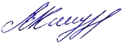 В. М. КиндрачукУТВЕРЖДЕНО
постановлением 
главы  Таргизского муниципального образования
от 26.01.2017 года № 10Положенияоб  оплате  труда       военно-учетного работника , осуществляющих    полномочия  по   первичному воинскому учету на территориях, где отсутствуют военные комиссариаты» на 2017 годГлава 1. ОБЩИЕ ПОЛОЖЕНИЯ1. Настоящее Положение     разработано в соответствии  с Постановлением Правительства РФ от 29.04.2006 года № 258 « О субвенциях на осуществлении полномочий по первичному воинскому учету на территориях, где отсутствуют военные комиссариаты,  постановления Правительства РФ от 27 ноября 2006 года № 719 «Об утверждении Положения о воинском учете»ст.53 Федерального закона от 06 октября 2003 года № 131 –ФЗ «Об общих принципах организации местного самоуправления РФ, статьями 135-144 Трудового кодекса Российской Федерации, статьей 86 Бюджетного кодекса Российской ФедерацииГлава 2.ОПЛАТА ТРУДА И ПОРЯДОК ФОРМИРОВАНИЯ ФОНДА ОПЛАТЫВОЕННО-УЧЕТНОГО РАБОТНИКАНастоящее положение применяется при определении заработной платы  военно- учетного работника  (далее ВУР), выполняющего обязанности по совместительству.1. Оплата труда и порядок формирования фонда оплаты труда военно –учетного работника  состоит из месячного должностного оклада (далее - должностной оклад), ежемесячных и иных дополнительных выплат.        2. Размер должностного оклада военно-учетного работника, выполняющие обязанности по совместительству, устанавливается прямо пропорционально количеству граждан, состоящих на воинском учете в органе местного самоуправления и рассчитывается исходя из оклада освобожденного работника ВУР.(определенного по таблице 65 приложения №1 к приказу Министра обороны Российской Федерации от 23 апреля 2014 года №255) Специалисты воинских частей и организацийТаблица 653. Военно-учетному работнику производятся следующие ежемесячные и иные дополнительные выплаты:       а) ежемесячная надбавка к должностному окладу за выслугу лет;       б) премии по результатам работы;     в) единовременная выплата при предоставлении ежегодного оплачиваемого отпуска один раз в год;4. Районные коэффициенты и процентные надбавки к должностному окладу, ежемесячным и иным дополнительным выплатам за работу в районах Крайнего Севера и приравненных к ним местностях, в южных районах Иркутской области устанавливаются в соответствии с законодательством.5. При формировании фонда оплаты труда  военно-учетного работника, предусматриваются следующие средства для выплаты (в расчете на год):а) должностной оклад –в размере 12 должностных окладов;а) ежемесячной надбавки к должностному окладу за выслугу лет - в размере 4 должностных окладов;б) премий по результатам работы - в размере 3 должностных окладов;в) единовременной выплаты при предоставлении ежегодного оплачиваемого отпуска - в размере 2 должностных окладов.Фонд оплаты труда военно-учетного работника формируется с учетом районного коэффициента и процентной надбавки к заработной плате за работу в районах Крайнего Севера и приравненных к ним местностях, в южных районах Иркутской области в соответствии с законодательством и иных выплат, предусмотренных федеральными законами и иными нормативными правовыми актами Российской Федерации.Глава 3. РАЗМЕР, ПОРЯДОК УСТАНОВЛЕНИЯ И ВЫПЛАТЫЕЖЕМЕСЯЧНОЙ НАДБАВКИ ЗА ВЫСЛУГУ ЛЕТ6. Ежемесячная надбавка за выслугу лет устанавливается   от стажа работы в следующих размерах:7. Основным документом для определения стажа работы (службы), дающего право на получение ежемесячной надбавки за выслугу лет, является трудовая книжка (военный билет).8. Ежемесячная надбавка за выслугу лет устанавливается и выплачивается с момента возникновения права на назначение или повышение размера данной надбавки..9. Ответственность за своевременный пересмотр размера ежемесячной надбавки за выслугу лет возлагается на кадровую службу. 10. Назначение ежемесячной надбавки за выслугу лет оформляется соответствующим правовым актом администрации.Глава 4. ПОРЯДОК И УСЛОВИЯ ВЫПЛАТЫ ПРЕМИИПО РЕЗУЛЬТАТАМ РАБОТЫ11. Премия по результатам работы (далее - премия) выплачивается пропорционально отработанному времени с учетом личного вклада работника в выполнение соответствующих задач, проявления инициативы и оперативности при условии:а) профессионального, компетентного и качественного выполнения трудовых (должностных) обязанностей;б) своевременного и качественного выполнения планов работы;в) соблюдения трудовой дисциплины.12. Премия выплачивается работнику за качественное и оперативное выполнение особо важных и ответственных поручений, безупречную и эффективную работу.13. Выплата премии производится по результатам работы за месяц.14. Премия не выплачивается за период временной нетрудоспособности, нахождения в отпуске, в том числе в отпуске по беременности и родам и отпуске по уходу за ребенком, в случае увольнения за виновные действия.Глава 5. РАЗМЕР, ПОРЯДОК И УСЛОВИЯ ЕДИНОВРЕМЕННОЙ ВЫПЛАТЫПРИ ПРЕДОСТАВЛЕНИИ ЕЖЕГОДНОГО ОПЛАЧИВАЕМОГО ОТПУСКА15. Единовременная выплата при предоставлении ежегодного оплачиваемого отпуска (далее - единовременная выплата) производится один раз в год на основании соответствующего письменного заявления работника в случае:а) предоставления ежегодного оплачиваемого отпуска в полном объеме;б) разделения в установленном порядке ежегодного оплачиваемого отпуска на части - при предоставлении одной из частей данного отпуска;в) замены в установленном порядке части ежегодного оплачиваемого отпуска денежной компенсацией - одновременно с предоставлением данной компенсации.16. Размер единовременной выплаты при предоставлении ежегодного оплачиваемого отпуска составляет два должностных оклада.17. В случае если при разделении в установленном порядке ежегодного оплачиваемого отпуска на части единовременная выплата не производилась, она подлежит выплате при предоставлении последней части ежегодного оплачиваемого отпуска.18. Единовременная выплата производится пропорционально отработанному времени при увольнении работника в случае:а) предоставления неиспользованного отпуска с последующим его увольнением;б) выплаты денежной компенсации за неиспользованный отпуск.19. Решение главы Таргизского муниципального образования о выплате работнику единовременной выплаты оформляется соответствующим правовым актом.Глава Таргизского муниципального образования                                                                         В. М. КиндрачукНаименование должностиДолжностной оклад, руб.Инспектор6300Стаж работы              Размер     
(в процентах к 
должностному  
окладу)    от 3 до 8 лет                          10от 8 до 13 лет                         15от 13 до 18 лет                        20от 18 до 23 лет                        25от 23 лет                              30